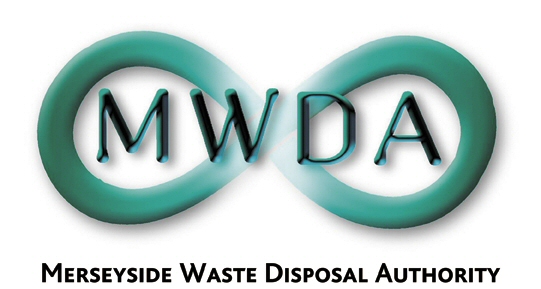 Applications for the following position are invited from suitably qualified candidates: -ENVIRONMENTAL OFFICER
Post Ref: - EOSalary:  £24,799 – £28,785  Merseyside Waste Disposal Authority wishes to recruit an Environmental Officer to undertake environmental monitoring at its waste management facilities. The role entails working outdoors as part of a small team, collecting data and samples, along with analysis and reporting.Applications are sought from suitably qualified candidates with a relevant environmental qualification or experience in the field of environmental monitoring.A full valid driving licence is essential for this role.Application packs are available from:  -Merseyside Waste Disposal Authority7th Floor, No1 Mann IslandLiverpoolL3 1BPTel (0151) 255 1444Fax (0151) 227 1848Email enquiries@merseysidewda.gov.ukClosing date for the return of completed application forms is 26th May 2019 Please note CV only applications will not be accepted.Merseyside Waste Disposal Authority is an equal opportunities employer.